Podkarpacka Okręgowa Izba Pielęgniarek i Położnychz siedzibą w Przeworsku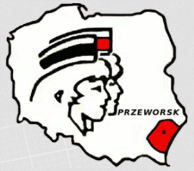 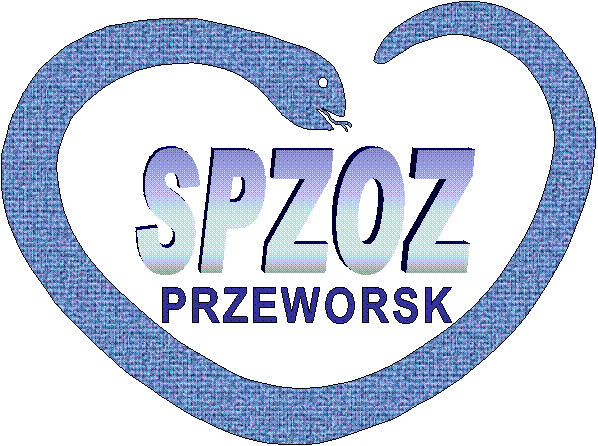 orazOddział Neurologiczny i UdarowySamodzielnego Publicznego Zakładu Opieki Zdrowotnejw Przeworskuzapraszają  do udziału w Konferencji naukowo – szkoleniowej pt.:WYBRANE PROBLEMY                                                      INTERDYSCYPLINARNEGO ZESPOŁU TERAPEUTYCZNEGO                                   W OPIECE NAD PACJENTEM Z UDAREM MÓZGUPrzeworsk 12 maja 2017r. godz. 9.00-15.30Miejsce Konferencji:  Miejski Ośrodek Kultury w PrzeworskuKoszt uczestnictwa: 30 złPielęgniarki i Położne opłacające składki do POIPiP w Przeworsku: 20 zł Organizatorzy przyjmują również zapisy na uroczystą kolację w Hotelu Leliwa        w Przeworsku, którą uświetni Zespół muzyczny. Koszt uczestnictwa 100 zł.Zapisy przyjmuje sekretariat POIPiP w Przeworsku                                                                                  ul. Krakowska 11, tel: 16 648 81 00e-mail: oipipprzeworsk@xl.wp.pl  do dnia 30 kwietnia 2017r. KOMITET ORGANIZACYJNYPrzewodnicząca: mgr Marzanna PelcCzłonkowie:dr n. med. Anna Kozak-Sykaładr n. społ. Katarzyna Tomaszewskadr n. o zdr. Bożena Majchrowiczdr n. o zdr. Edyta Gutydr n. o zdr. Barbara Stwarzmgr Iwona Karasowska – Stepaniakmgr Małgorzata Kulasmgr Jan Kopczykmgr Marta Darłakmgr Irena Puszkarzmgr Agnieszka KozakKOMITET NAUKOWY Prof. dr hab. n. med. Halina Bartosik-PsujekKonsultant wojewódzki w dziedzinie neurologii Prof. dr hab. n. med. Andrzej Kwolek Konsultant wojewódzki w dziedzinie rehabilitacji medycznej Lek. Adam PerencPrzewodniczący Regionalnego Oddziału Polskiego Towarzystwa Neurologicznego w RzeszowieDr n. med Anna Kozak SykałaOrdynator oddziału Neurologii i  Udarowego SPZOZ w PrzeworskuDr h. n. o zdrowiu Robert ŚlusarzAdiunkt Uniwersytetu Mikołaja Kopernika Collegium Medicum w Bydgoszczy Redaktor Naczelny czasopisma: Pielęgniarstwo neurologiczne i neurochirurgiczne Dr n. o zdrowiu Bożena MajchrowiczKonsultant w dziedzinie pielęgniarstwa przewlekle chorych i niepełnosprawnychDr n. o zdrowiu. Barbara StawarzKonsultant w dziedzinie pielęgniarstwa epidemiologicznegoMgr  Małgorzata KulasKonsultant w dziedzinie pielęgniarstwa opieki paliatywnejDr n. o zdrowiu Edyta GutyOkręgowy Rzecznik Odpowiedzialności Zawodowej:Dr n. społecznych Katarzyna TomaszewskaPROGRAM KONFERENCJI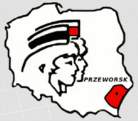 Wybrane problemy interdyscyplinarnego zespołu terapeutycznego                                                                                     w opiece nad pacjentem z udarem mózgu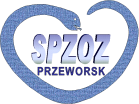 12.05.2017r. Miejski Ośrodek Kultury w Przeworsku8.00-9.00 Rejestracja uczestników9.00 Powitanie zaproszonych gości – mgr Elżbieta Lewandowska Przewodnicząca Podkarpackiej Okręgowej rady Pielęgniarek i Położnych.             Uroczysty koncert Niepublicznej Szkoły Muzycznej II stopnia w Przeworsku z okazji Międzynarodowego Dnia Pielęgniarki i Dnia Położnej10.00 Wykład inauguracyjny „Leczenie udaru mózgu – aktualne wytyczne postępowania” -  dr n. med. Anna Kozak Sykała10.30  Opieka nad pacjentem w pierwszej fazie  choroby –  mgr Małgorzata Kulas Konsultant Wojewódzki w dziedzinie pielęgniarstwa opieki paliatywnej10.50  Przedstawiciel firmy Boechringer Ingelheim – Tomasz Solecki 11.05  Przerwa kawowa11.30 „Rehabilitacja pacjenta po udarze mózgu – co nowego?”            prof. dr hab. n. med. Andrzej Kwolek Konsultant Wojewódzki w dziedzinie rehabilitacji medycznej11.50 „Komunikowanie się chorych po udarze mózgu”           dr Beata Daniluk Zakład Psychologii Klinicznej i Neuropsychologii, Instytut UMCS Lublin 12.10 „Możliwość wglądu oraz funkcjonowanie emocjonalne osób po udarze mózgu”   dr Ewa Zawadzka Zakład Psychologii Klinicznej i Neuropsychologii, Instytut UMCS Lublin12.30 „Rodzaje powikłań i profilaktyka u przewlekle chorych podczas leczenia szpitalnego   i w domu”             dr n. o zdr. Barbara Stawarz Konsultant Wojewódzki w dziedzinie pielęgniarstwa epidemiologicznego 12.50 „Pacjent niesamodzielny po udarze mózgu – problemy rodzin opiekujących się chorym   w domu” – dr n. społ. Katarzyna Tomaszewska 13.10 „Formy opieki instytucjonalnej nad pacjentem po udarze mózgu” dr n. o zdr. Bożena Majchrowicz Konsultant Wojewódzki w dziedzinie pielęgniarstwa przewlekle chorych  i niepełnosprawnych 13.30  Przerwa obiadowa14.30„Zaburzenia psychiczne występujące u pacjentów udarowych – specyfika odpowiedzialności zawodowej personelu pielęgniarskiego”            dr n. o zdr. Edyta Guty Okręgowy Rzecznik Odpowiedzialności Zawodowej,            mgr Irena Puszkarz – członek Podkarpackiej Okręgowej Rady Pielęgniarek i Położnych14.45 „ Rodzaje świadczeń gwarantowanych dla chorych po przebytym udarze mózgu”            mgr Iwona Karasowska – Stepaniak Dyrektor ds. medycznych NFZ 15.05 „Rehabilitacja pacjentów po udarze mózgu w warunkach uzdrowiskowych             specjalista opieki długoterminowej mgr Danuta Kurdybacha15.25  Zakończenie 17.30 Uroczysta kolacja PATRONAT HONOROWYNaczelna Izba Pielęgniarek i PołożnychStarosta Przeworski: Zbigniew KiszkaBurmistrz Miasta Przeworska: Leszek KisielPolskie Towarzystwo Neurologiczne O/ RzeszówPolskie Towarzystwo Pielęgniarek Neurologicznych PWSTE w JarosławiuNarodowy Fundusz Zdrowia o/ Podkarpacki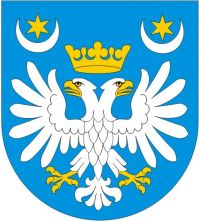 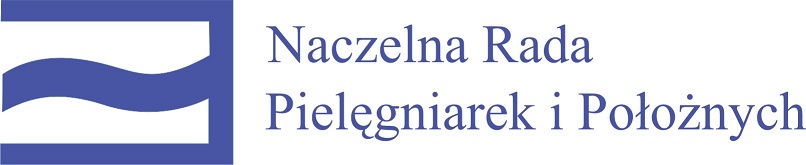 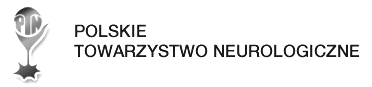 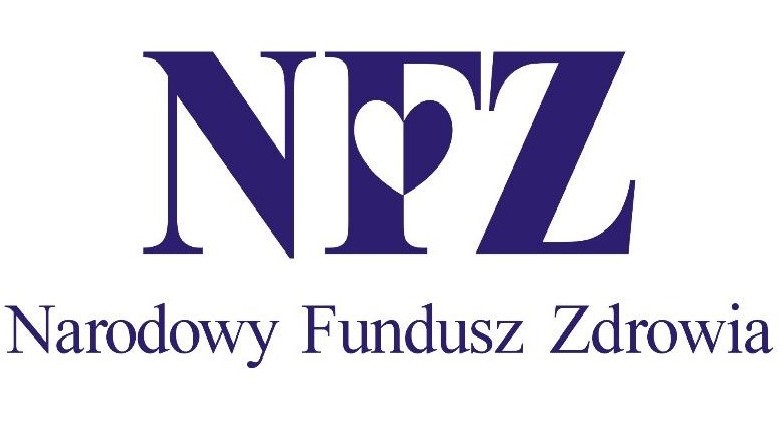 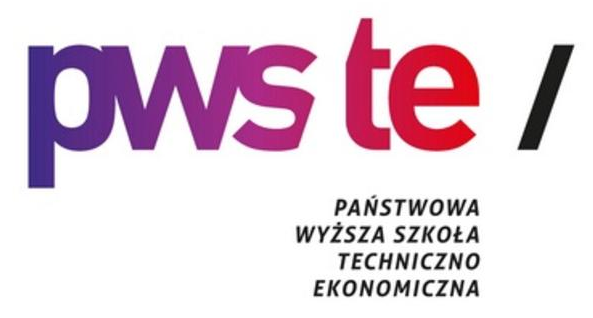 PATRONAT MEDIALNYCzasopismo naukowe Pielęgniarstwo Neurologiczne i NeurochirurgiczneTV Twój PrzeworskMagazyn Pielęgniarki i PołożnejGazeta JarosławskaZycie Podkarpackie 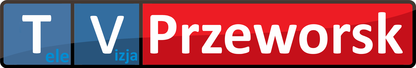 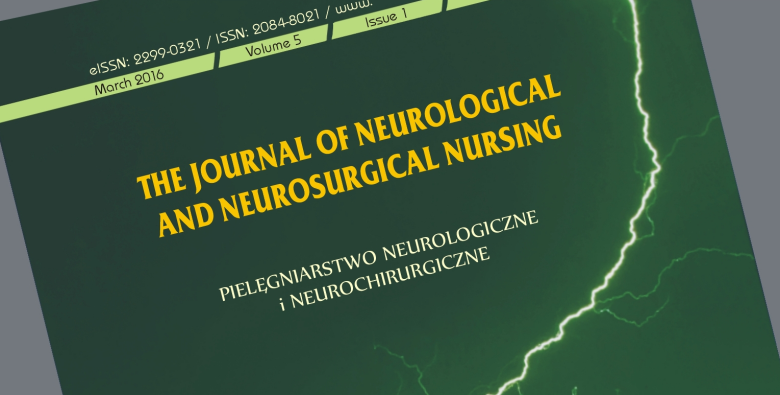 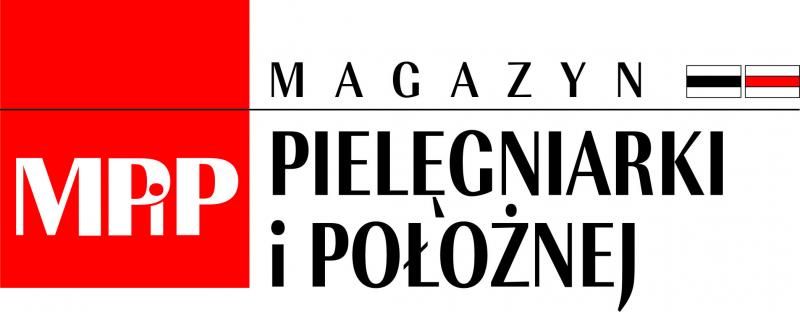 SPONSORZY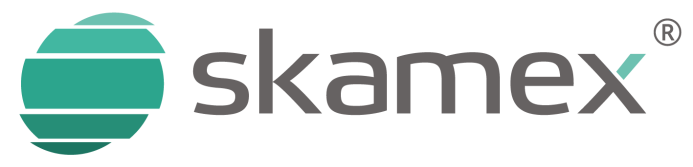 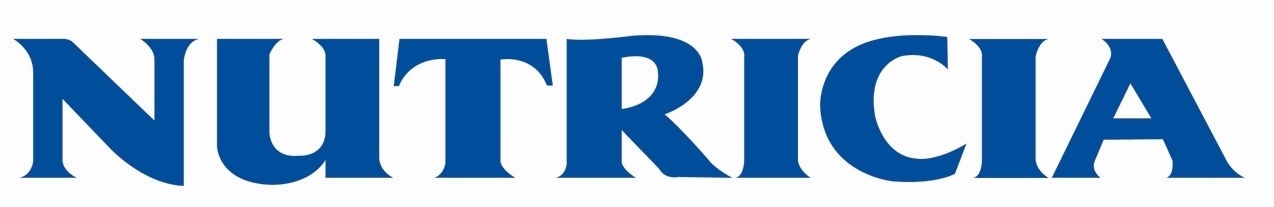 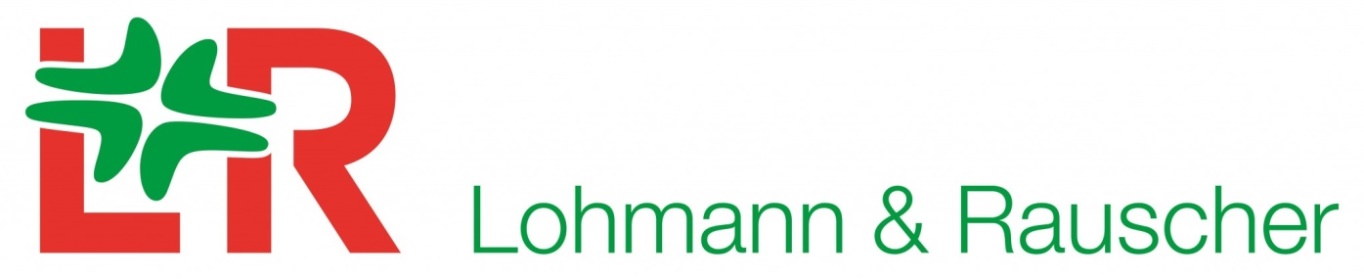 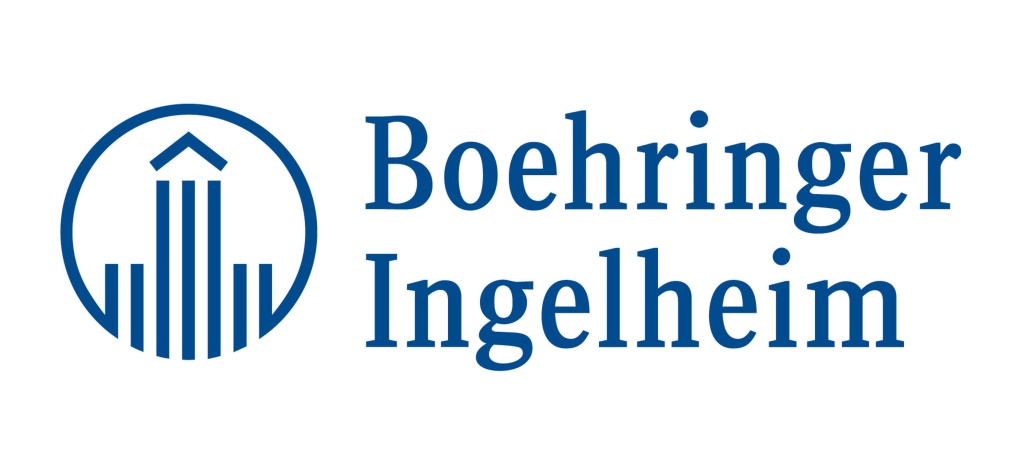 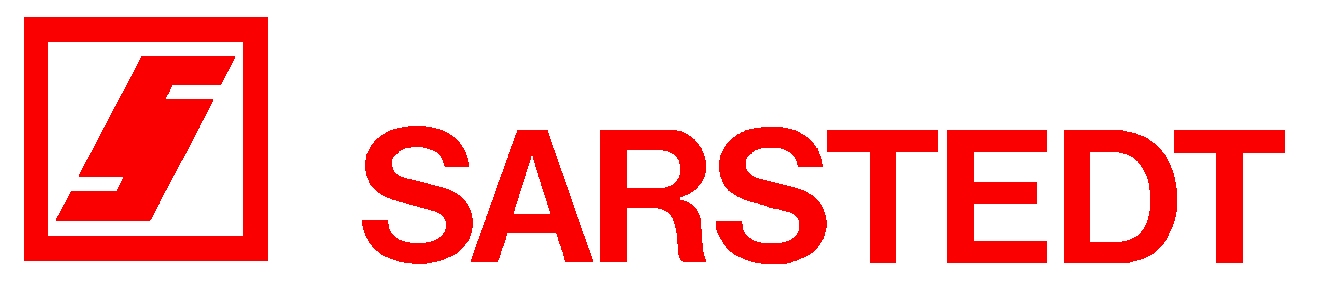 